招标公告南京医科大学就教学信息网络平台开发服务采购项目公开招标，相应资金已落实，欢迎符合招标公告资质要求的供应商前来投标。一、采购项目名称及编号（一）采购项目名称：南京医科大学教学信息网络平台开发服务项目（二）采购项目编号：NJMUZB3012021014二、采购项目的预算金额:   ￥10万元三、采购项目需求（一）项目具体要求详见第三章：项目需求；（二）该项目一律采用人民币报价(包干价)，其他币种报价不予接受，后果由投标人承担。四、投标商资格要求：（一）符合政府采购法第二十二条第一款规定的条件，并提供下列材料（注：分别提供纸质材料并加盖公章，原件备查）；1、法人或者其他组织的营业执照等证明文件，法人和授权代表的身份证明；2、具有良好的商业信誉和健全的财务会计制度（提供2019/2020年度财务报表（至少包括资产负债表、利润表，提供相关复印件并加盖公章），（法人或者其他组织成立未满一年的提供近几个月的财务报表）3、有依法缴纳税收和社会保障资金的良好记录（提供参加本次采购活动前六个月内任一月份依法缴纳税收的凭据，以及缴纳社会保险的凭据（专用收据或社会保险的凭据。依法免税或不需要缴纳社会保障资金的投标供应商，应提供相应文件证明）；
　  4、具备履行合同所必需的设备和专业技术能力的证明材料；
　  5、参加政府采购活动前3年内在经营活动中没有重大违法记录的书面声明；6、未被“信用中国”网站（www.creditchina.gov.cn）列入失信被执行人、重大税收违法案件当事人名单、政府采购严重失信行为记录名单。（二）本项目不接受联合体投标；（三）本项目不允许分包或者转包。五、获取招标文件的信息及方式1、公告期限：自采购公告发布之日起五个工作日，自2021年 5月 22日—2021年5月28日。受疫情影响，根据管理要求，投标单位需进行网上报名，并获取招标文件。招标报名及文件获取的登录网址：http://ehall.njmu.edu.cn/new/index.html，如下图登录报名。报名成功后自动下载招标文件，公告结束后不能报名，也不能获取招标文件，责任自负。（需要进校的人员信息必须在报名信息填写，因未填写完整信息导致投标当天不能正常进校，后果自负）。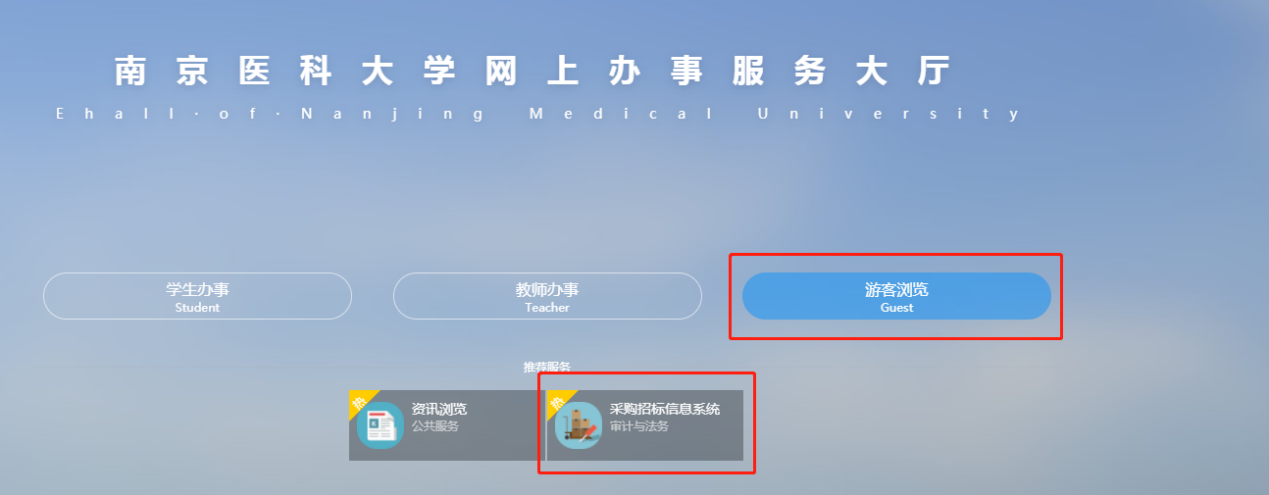 有关本次招标的事项若存在变动或修改，敬请及时关注以上网页发布的信息更正公告。  联系人：陈老师               联系电话：025-86868572联系地址：南京医科大学江宁校区明达楼108室（南京市江宁区龙眠大道101号）六、投标截止时间及开标信息（一）投标文件接收开始时间：2021年 6月10日上午08:30（北京时间）投标文件接收截止时间：2021年6月 10日上午09:15（北京时间）投标文件接收地点：南京医科大学江宁校区德馨楼B201室（南京市江宁区龙眠大道101号，地铁1号南延线南医大-江苏经贸学院站）。（二）开标时间：2021年6月 10日上午09:15（北京时间）开标地点：南京医科大学江宁校区德馨楼B201室投标文件接收要求：投标文件一式五份，其中正本一份、副本四份，在标书封面标注“正本”、“副本”字样，标书密封并在封口处加盖公章。逾期送达及未按要求密封的投标文件，采购人不予接收。（四）开标一览表必须加盖投标人公章（复印件无效），必须单独密封在信封中，在投标截止时间前与投标文件分别递交，否则视为无效投标。（五）需要现场澄清的问题，投标商代表未到场书面澄清确认的，后果自负。七、投标保证金本次招标项目不收取投标保证金。八、投标无效的情形（一）投标文件未加盖公章、法人或者授权代表未签字；（二）未按照招标文件规定的格式投标；（三）投标报价超过项目预算；（四）投标文件没有对招标文件的实质性要求和条件作出响应；（五）投标人有串通投标、弄虚作假、行贿等违法行为。九、本次招标联系事项采购人联系人：陈老师                     电话：025-86868572 项目需求方联系人：葛老师                 电话：025-85038010 邮政编码：210000地址：南京医科大学江宁校区明达楼108室（南京市江宁区龙眠大道101号）十、其他1、本次招标安排现场勘查,具体信息如下：2021年5月31日9：30（过时不候）集合，地点：南京医科大学第一附属医院第一临床医学院教学办（南京市广州路300号1号楼1404）。请报名的潜在供应商按时参加集中勘查现场。请务必对项目现场和周围环境进行仔细认真地查勘，在随后的投标中，对现场资料和数据所作出的推论、解释和结论及由此造成的后果由供应商负责。勘查现场时，应携带企业法人营业执照复印件（加盖单位公章）、法定代表人身份证或法定代表人委托书、委托代理人身份证。（备注：现场勘察人员当天需要提供正常的健康码和行程轨迹，如当天未能提供导致不能正常勘察的，后果自负）  现场勘查联系人：葛老师       联系电话：025-85038010 2、本次招标不需要提供样品。十一、疫情防控期间注意事项疫情防控期间，凡参加投标的相关人员在进入评标现场前完成以下程序:1、参加投标、评标的相关人员应自行佩戴口罩及其他必备的防护用具，主动出示苏康码；2、凡参与投标的相关人员，进入学校时应遵守学校管理规定，配合工作人员的管理；3、投标的相关人员进入投标现场后，应在开标室等候并与其他人员保持1米以上距离，不得随意走动。